บบรายงานตามประเด็นการตรวจราชการความคืบหน้าการดำเนินโครงการสัตว์ปลอดโรค คนปลอดภัย จากโรคพิษสุนัขบ้า ตามพระปณิธานฯ (การจัดระบบศูนย์พักพิงสัตว์)ครั้งที่ ๑/๒๕๖๒“จังหวัดอ่างทอง”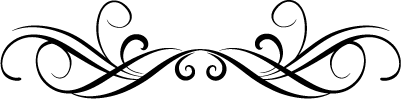 ประเด็นการตรวจราชการความคืบหน้า/ผลการดำเนินการปัญหา/อุปสรรคข้อเสนอแนะ1. จังหวัดมีศูนย์พักพิงสัตว์              ในจังหวัดจำนวนเท่าไร มีที่ตั้งอยู่ในพื้นที่ใดบ้าง และมีการจัดการระบบศูนย์พักพิงสัตว์ในจังหวัดอย่างไร2. ในจังหวัดของท่านมีการหารือเพื่อเตรียมการคัดเลือกจังหวัดที่จะจัดตั้งศูนย์พักพิงสัตว์จรจัด หรือมีแผนการดำเนินการจัดตั้งศูนย์พักพิงสัตว์จรจัดในจังหวัด หรือไม่ อย่างไร3. ภาคเอกชน/ภาคประชาชน/NGOs ได้มีการจัดตั้งศูนย์พักพิงสัตว์จรจัดในจังหวัด หรือไม่ อย่างไร (ขอทราบรายละเอียด) และหากมี ศูนย์พักพิงสัตว์จรจัดของภาคเอกชน/ภาคประชาชน/NGOs มีศักยภาพพอที่จะจัดตั้งเป็นศูนย์พักพิงสัตว์จรจัดของจังหวัด หรือไม่ อย่างไร4. จังหวัดได้มีการขับเคลื่อนการดำเนินงานตามคำสั่งแต่งตั้งคณะกรรมการโรคติดต่อจังหวัด ซึ่งมีผู้ว่าราชการจังหวัดเป็นประธาน ในส่วนที่เกี่ยวข้องกับโครงการสัตว์ปลอดโรค คนปลอดภัย จากโรคพิษสุนัขบ้าฯ หรือไม่ อย่างไร5. จังหวัดได้ใช้กลไกคณะกรรมการพัฒนาคุณภาพชีวิตระดับอำเภอ (พชอ.) ซึ่งมีนายอำเภอเป็นประธาน และสาธารณสุขอำเภอเป็นเลขานุการในการขับเคลื่อนโครงการสัตว์ปลอดโรค คนปลอดภัย จากโรคพิษสุนัขบ้าฯ หรือไม่ อย่างไร6. จังหวัดได้มีการบูรณาการ                       การดำเนินงานระหว่างหน่วย งานภาครัฐ และภาคเอกชน/                  ภาคประชาชน/NGOs ในพื้นที่                    เพื่อขับเคลื่อนโครงการสัตว์ปลอดโรค คนปลอดภัยจากโรคพิษสุนัขบ้าฯ หรือไม่ อย่างไร